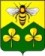 ДУМА САНДОВСКОГО МУНИЦИПАЛЬНОГО ОКРУГАТверская областьРЕШЕНИЕ21.02.2023                                          пгт. Сандово                                                    № 7Об утверждении Порядка определения размера платы за увеличение площади земельных участков, находящихся в частной собственности, в результате перераспределения таких земельных участков и земельных участков, находящихся в муниципальной собственности Сандовского муниципального округа Тверской области 	В соответствии с подпунктом 3 пункта 5 статьи 39.28 Земельного кодекса Российской Федерации, ст. 16 Федерального закона от 06.10.2003 № 131-ФЗ "Об общих принципах организации местного самоуправления в Российской Федерации", Уставом Сандовского муниципального округа Тверской области Дума Сандовского муниципального округа  РЕШИЛА: 	1.Утвердить Порядок определения размера платы за увеличение площади земельных участков, находящихся в частной собственности, в результате перераспределения таких земельных участков и земельных участков, находящихся в муниципальной собственности  Сандовского муниципального округа Тверской области (прилагается). 	2.Опубликовать настоящее решение в газете «Сандовский вестник» и разместить на официальном сайте Сандовского муниципального округа в информационно-телекоммуникационной сети «Интернет».	3.Настоящее решение вступает в силу после его официального опубликования.Председатель Думы Сандовскогомуниципального округа                                                                                     О.В. СмирноваГлава Сандовского муниципального округа                                                   О.Н. ГрязновПриложение  к решению Думы Сандовского муниципального округа от 21.02.2023г. № 7Порядок определения размера платы за увеличение площади земельных участков, находящихся в частной собственности, в результате перераспределения таких земельных участков и земельных участков, находящихся в муниципальной собственности Сандовского муниципального округа Тверской области	1.Настоящий Порядок разработан в соответствии со статьей 39.28 Земельного кодекса Российской Федерации и устанавливает порядок определения размера платы за увеличение площади земельных участков, находящихся в частной собственности, в результате перераспределения таких земельных участков и земельных участков, находящихся в муниципальной собственности  Сандовского муниципального округа Тверской области (далее - размер платы). 	2.Размер платы в отношении земельных участков, находящихся в муниципальной собственности Сандовского муниципального округа Тверской области, рассчитывается Администрацией Сандовского муниципального округа Тверской области. 	3.Размер платы определяется как 100 процентов кадастровой стоимости земельного участка, находящегося в муниципальной собственности Сандовского муниципального округа Тверской области, рассчитанной пропорционально площади части такого земельного участка, подлежащей передаче в частную собственность в результате его перераспределения, с земельными участками, находящимися в частной собственности, за исключением случая, предусмотренного пунктом 4 настоящего Порядка. 	4.Размер платы в случае перераспределения земельных участков в целях последующего изъятия подлежащих образованию земельных участков для муниципальных нужд  Сандовского муниципального округа Тверской области или государственных нужд определяется на основании установленной в соответствии с законодательством об оценочной деятельности рыночной стоимости части земельного участка, находящегося в муниципальной собственности Сандовского муниципального округа Тверской области, подлежащей передаче в частную собственность в результате перераспределения земельных участков.Глава Сандовского муниципального округа                                                   О.Н. Грязнов